Name 10 Ways!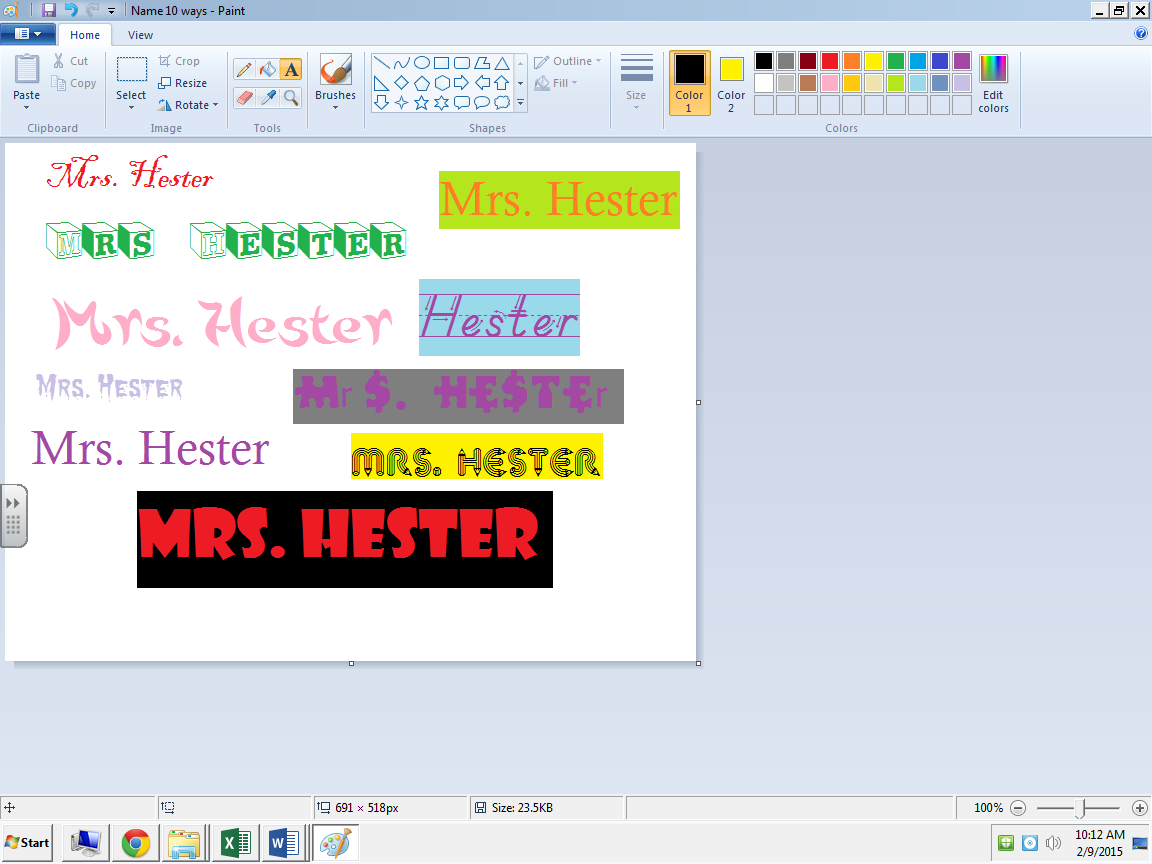 Name 10 Ways!Name 10 Ways!